Thursday, August 6, 2020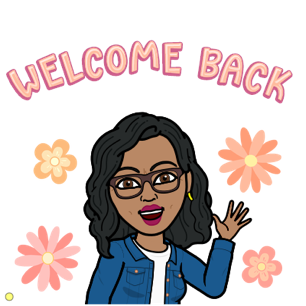 8:00 	Check in to Zoom (extra time allotted for first day)8:30		Introductions & Welcome (Each scholar will have the oppty. to participate). 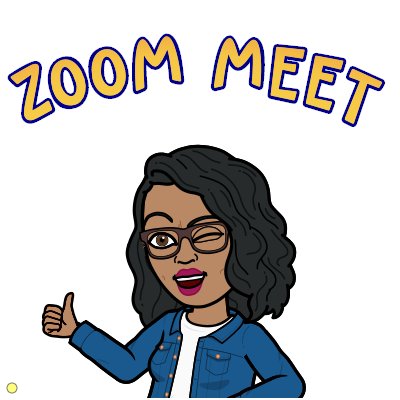 9:00		Cover schedule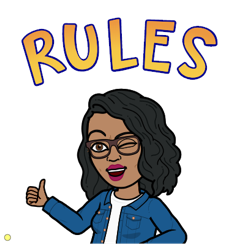 9:05		Discuss for Zoom Meetings9:15 	Practice Muting and Unmuting9:30		Questions ??? Wrap up.Friday, August 7, 20208:00 	Read your favorite book8:20		Share a summary of the book with someone (or a stuffed animal)8:25 	Review the rules for Zoom8:30 	Counting objects:Count all the windows in your homeCount all the places to sit (i.e. couch, bed, chairs)Add all of those items together . . . how many objects in all?9:00		Brain Break 9:05		Art Activity options:Draw a picture of your “favorite thing to do”(suggestion –with parent permission) Color an online picture: http://www.hellokids.com/c_33546/coloring-pages/disney-coloring-pages/incredibles-))2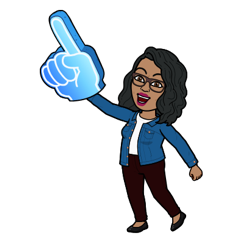 9:30		Write a summary of the book you read earlierHow does the story begin?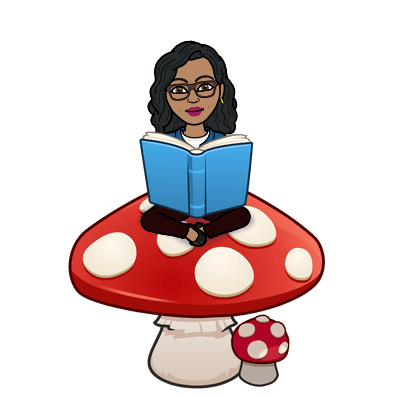 What happened in the middle of the story? How did the story end?